Domovy na Orlici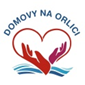 1. máje 104, 517 22 Albrechtice nad Orlicí, IČO 42886171tel, fax.: 494377069, e-mail: info@domovynaorlici.cz                                     Domov se zvláštním režimem, Rudé armády 1,517 24 BorohrádekJiří BašekB a B,GastroVyhnanice 1517 21 Týniště nad OrlicíIČO 48597741 Objednávka číslo:  066 / 2024Při písemném styku a na fakturu uvádějte číslo objednávkyV Borohrádku dne 13.05.2024text---------------------------------------------------------------------------------------------------------------------------Objednáváme dle Vaší cenové nabídky z 2.5.2024 naklepávací zařízení TW70/TFS (hnací jednotka TW70/TFS, sada plast.naklepávací 1-5mm, kryt pro naklepávací nástavec) pro potřeby stravovacího zařízení Domova se zvláštním režimem, Borohrádek za cenu 99.449,00 Kč, včetně výdajů za  recyklační poplatek, montáž , zaškolení obsluhy a DPH. ---------------------------------------------------------------------------------------------------------------------------Děkujeme za vyřízení objednávky.